I-MERKEZİN MİSYON VE VİZYONU          Ekonomi ve Ekonometri Uygulama ve Araştırma Merkezi 1994 yılında Boğaziçi Üniversitesi’nde kurulmuştur.          Merkezin amacı modern ekonomik teori ve analizde kuvvetli olan ekonomistleri bir araya getirmek ve politika odaklı bilimsel araştırma yapmalarına olanak sağlamaktır. Merkez ile ilişkili çalışmalar sürdüren araştırmacılar arasında Boğaziçi Üniversitesi’nin yanısıra diğer önemli üniversite ve enstitülerde görev yapanlar da bulunmaktadır.          Merkezdeki tüm araştırmacıların ampirik sorunlar ve geniş veri tabanları (anket verisi dahil) ile ilgili tecrübeleri, bulunmaktadır. Merkez bünyesindeki araştırmacılardan bazıları TURKSAT, Hazine Bakanlığı, Dünya Bankası, IMF, IFC, EBRD, UNCTAD ve UNIDO gibi ulusal ve uluslararası organizasyonlarda görev yapmışlardır.II-MERKEZ TARAFINDAN DÜZENLENEN BİLİMSEL TOPLANTILARToplantının Adı                         : 2015 Advances in Behavioral Finance: Annual                                                            Conference of the Center for Economics and 	                                              EconometricsDüzenleyen Merkez Üyesi     : Refik Erzan, Ceyhun Elgin, Umut Kuzubaş, . M. Yiğit                                                                  GürdalTarih                                            	: 21 Aralık 2015Düzenlendiği Yer	: Boğaziçi Üniversitesi, İstanbulKatılımcı Sayısı	: 100Sunulan Bildiri Adedi	: 8Toplantının Adı                         : Occasional CEE Seminar: Turkey’s Transitions: Integration,                                                             Inclusion, InstitutionsDüzenleyen Merkez Üyesi     : Refik Erzan Tarih                                                       : 18 Mart 2015Düzenlendiği Yer	: Boğaziçi Üniversitesi, İstanbulKatılımcı Sayısı	: 45Sunulan Bildiri Adedi	: 1Toplantının Adı                          : Lectures on GrowthDüzenleyen Merkez Üyesi     : Ceyhun ElginTarih                                                       : 01-02 Haziran 2015Düzenlendiği Yer	: Boğaziçi Üniversitesi, İstanbulKatılımcı Sayısı	: 30Sunulan Bildiri Adedi	: 1III-MERKEZ ÜYELERİNİN KATILDIKLARI BİLİMSEL TOPLANTILARToplantının Adı		: 11th International Conference of the European Society for                                                              Ecological EconomicsKatılan Merkez Üyesi	: Zeynep KadirbeyoğluTarih		: Haziran-Temmuz 2015Düzenlendiği Yer 		: Leeds, İngiltereSunulan Bildirinin Adı	: ‘’Alternative Food Initiatives for Environmental Justice:Marginal                                                              or Transformative‘‘Toplantının Adı		: SHADOW Conference 2015Katılan Merkez Üyesi	: Ceyhun ElginTarih		: Temmuz 2015Düzenlendiği Yer 		: Essex, İngiltereSunulan Bildirinin Adı	: ‘‘Is Informality a Barrier for Convergence?‘‘Toplantının Adı		: İTÜ Ekonomi Bölümü SeminerleriKatılan Merkez Üyesi	: Ceyhun ElginTarih		: Şubat 2015Düzenlendiği Yer 		: İstanbulSunulan Bildirinin Adı	: ‘‘Is Informality a Barrier for Convergence?‘‘Toplantının Adı		: Bank of Hungary WorkshopKatılan Merkez Üyesi	: Ceyhun ElginTarih		: Aralık 2015Düzenlendiği Yer 		: MacaristanSunulan Bildirinin Adı	: ‘‘Inflation and Central Bank Independence: Delegation vs. Seesaw                                                              Effects‘‘Toplantının Adı		: ASSA 2015 MeetingsKatılan Merkez Üyesi	: Tolga Umut KuzubaşTarih		: Ocak 2015Düzenlendiği Yer 		: Boston, ABDSunulan Bildirinin Adı	: ‘‘Informality and Current Account Deficit‘‘Toplantının Adı		: ASSA 2015 MeetingsKatılan Merkez Üyesi	: Orhan TorulTarih		: Ocak 2015Düzenlendiği Yer 		: Boston, ABDSunulan Bildirinin Adı	: ‘‘Marginal Cost of Public Funds and Informality‘‘Toplantının Adı		: PET Conference 2015Katılan Merkez Üyesi	: Orhan TorulTarih		: Temmuz 2015Düzenlendiği Yer 		: LuxemburgSunulan Bildirinin Adı	: ‘‘Marginal Cost of Public Funds and Informality‘‘Toplantının Adı		: Project LINK MeetingKatılan Merkez Üyesi	: Süleyman ÖzmucurTarih		: Ekim 2015Düzenlendiği Yer 		: New York, ABDSunulan Bildirinin Adı	: ‘‘High-Mixed-Frequency Forecasting Models for GDP in Selected                                                              Southeast Asian Countries‘‘,                                                             ‘‘Country Report: Turkey‘‘IV-MERKEZ ÜYELERİNİN ALDIKLARI HİZMET, BİLİM-SANAT, TEŞVİK ÖDÜLLERİV-MERKEZ TARAFINDAN DÜZENLENEN EĞİTİM VI-MERKEZDE SÜRDÜRÜLEN PROJELER VE RAPOR DÖNEMİNDE TAMAMLANAN PROJELERProje Adı			: Wage-Led vs. Profit-Led Growth: A Comprehensive Empirical                                                              AnalysisYürütücüsü			: Ceyhun ElginDestekleyen Kuruluşlar	: British AcademyBaşlangıç Yılı	: 2015Durumu	: Devam EdiyorProje Adı			: Changes in the Labor Process During the Rise of Anatolian                                                              Tigers: Case of GaziantepYürütücüsü			: Zeynep KadirbeyoğluDestekleyen Kuruluşlar	: BAPBaşlangıç Yılı	: 2014Durumu	: Devam EdiyorProje Adı			: Central Bank Independence and Inflation: Delegation Effect                                                                 vs. Seesaw Effect Yürütücüsü			: Ceyhun ElginDestekleyen Kuruluşlar	: BAPBaşlangıç Yılı	: 2014Durumu	: Devam EdiyorProje Adı			: Yükselen Ülkeler ve Türkiye'de Emtia Fiyatlarının Döviz                                                              Kurunun TÜFE ve Enflasyon Hedeflemesi Üzerine Etkileri Yürütücüsü			: Burak SaltoğluDestekleyen Kuruluşlar	: TÜBİTAKBaşlangıç Yılı	: -Durumu	: TamamlandıProje Adı			: Directed Technical Change and Government PolicyYürütücüsü			: Ceyhun ElginDestekleyen Kuruluşlar	: BAPBaşlangıç Yılı	: 2014Durumu	: Devam EdiyorProje Adı			: Taxation, Income Inequality and Perception of FairnessYürütücüsü			: Orhan TorulDestekleyen Kuruluşlar	: BAPBaşlangıç Yılı	: 2014Durumu	: Devam EdiyorVII-MERKEZ AĞIRLIKLI, MERKEZİN KATKISIYLA YAPILAN ÇALIŞMALARA DAYANDIRILARAK YAYINLANAN BİLİMSEL YAYINLARMakaleCantekin, K., Elgin, C., ‘’Extent and Growth Effects of Informality in Turkey: Evidence from a           Firm-Level Survey’’, Singapore Economic Review, 60 (4). 1-35.Elgin, C. Elgin, C.Y., ‘’Intraocular Pressure Elevation after Intravitreal Triamcinolone Acetonide           Injection: A Meta-Analysis’’, International Journal of Ophthalmology, 9 (1), 139-144.Elgin, C., ‘’Informal Economy in a Dynamic Political Framework’’, Macroeconomic Dynamics, 19,            578-617, 2015.Elgin, C., Solis-Garcia, M., ‘’Tax Enforcement, Technology, and the Informal Sector’’, Economic           Systems, 38, 97-120, 2015.Çakır, S. Elgin, C., ‘’Technological Progress and Scientific Indicators: A Panel Data Analysis’’,           Economics of Innovation and New Technology, 24 (3), 263-281, 2015.Erus, B., Çakar, B.Y., Adaman, F., ‘’Health Policy for the Poor: An Exploration on   
          the Take-Up of Means-Tested Health Benefits in Turkey’’, Social Science and Medicine, 130,  
          99-106, 2015.Kadirbeyoğlu, Z., Özertan, G., ‘’Power in the Governance of Common-Pool Resources: A           Comparative Analysis of Irrigation Management Decentralization in TurkeyA’’,            Environmental Policy and Governance, 25(3), 157-171., Doi: 10.1002/eet.1673, 2015.  Saltoğlu, B., Yenilmez, T., ‘’When Does Low Interconnectivity Cause Systemic Risk?’’, Quantiative           Finance. 15:12, 1933-1942, 2015.Mariano, R.S., Özmucur, S., ‘’High-Mixed-Frequency Dynamic Latent Factor Forecasting Models           for GDP in the Philippines?’’, Estudios de Economia Aplicada, Vol. 33,  No.2 pp. 451-462,           2015.  VIII-MERKEZ’İN 2016 YILI İÇİN YILLIK ÇALIŞMA PROGRAMIPerformans Değerlendirme KriterleriIX- MERKEZ’İN 2015 YILI İÇİN BELİRTMEK İSTEDİĞİ BAŞKA FAALİYETLER / BAŞARILAR2015 yılı boyunca Ekonomi ve Ekonometri teorisi ve uygulamaları alanlarında çalışan araştırıcılar davet edilmiş, üniversitemizdeki öğrenci ve genç araştırıcıların bu kişilerle ve çalışmalarıyla temasa geçmeleri sağlanmıştır.  Merkez,  BÜ Ekonomi ve diğer bölümlerden öğretim üyeleriyle diğer üniversite ve kurumlar mensubu üyelerini bu çerçevede bir araya getirmiştir.   Merkez bünyesinde yürütülen araştırmaların yanında merkez üyelerinin 2015 için yeni proje teklifleri hazırlamaları teşvik edilmiş ve kendilerine bu yönde destek verilmiştir.Ayrıca Merkez daha önce Boğaziçi Üniversitesi’nde öğrenim gördükten sonra yurtdışına iktisat teorisi alanında doktora yapmaya gitmiş olan öğrencileri Türkiye’de bulundukları sürede misafir etmekte, çalışmalarını tartışacakları ve sunacakları ortam sunmaktadır.     Bunun yanında Merkez her sene düzenli olarak ülkemizi ve dünyayı ilgilendiren bir konu hakkında uluslararası bir konferans düzenlemekte ve bu konferansa katılan yabancı ekonomistlerin  BÜ akademisyenleri ve öğrencileri ile temasa geçmesini teşvik etmektedir.Ödül TürüÖdül AdıÖdül SahibiÖdülü Veren Kurum/KuruluşBilim Teşvik ÖdülüAkademik Teşvik ÖdülüCeyhun Elgin, Murat Koyuncu, Tolga Umut Kuzubaş, Begüm ÖzkaynakBoğaziçi Üniversitesi RektörlüğüBilimsel Yayınları Özendirme ÖdülüBilimsel Yayınları Destek ÖdülüCeyhun Elgin, T. T. Umut Kuzubaş, K. Kıvanç Karaman, G. Gulsun AkınBoğaziçi Üniversitesi VakfıEğitim Programının BaşlığıYöneticisiGörev Alan Merkez ÜyeleriDüzenlendiği TarihlerKatılan Kişi SayısıLectures on GrowthDoç.Dr.Ceyhun ElginDoç. Dr. Ceyhun Elgin, Dr. Cem Oyvat1-2 Haziran 201530KriterlerSayısal HedefKonferans1Çalıştay1Araştırma Projesi6Makale Yayını10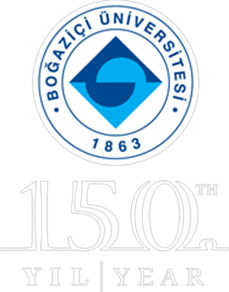 